РАСПОРЯЖЕНИЕО назначении должностного  лица, ответственногоза работу по профилактике коррупционных и иныхправонарушений  в  администрации Семисолинскогосельского поселения.На основании Федерального закона от 25.12.2008 N 273-ФЗ "О противодействии коррупции", Указа Главы Республики Марий Эл от 4.05.2012 г. № 57 «О проверке достоверности и полноты сведений, представляемых гражданами, претендующими на замещение должностей муниципальной службы в органах местного самоуправления в Республике Марий Эл, и муниципальными служащими, и соблюдения муниципальными служащими требований к служебному поведению», Администрация Семисолинского сельского поселения постановляет: 1. Назначить главного специалиста по правовой, кадровой, архивной работе, работе с Собранием депутатов Администрации Семисолинского сельского поселения ответственным лицом за работу по профилактике коррупционных и иных правонарушений, возложив на неё следующие функции: 1) обеспечение соблюдения муниципальными служащими администрации ограничений и запретов, требований о предотвращении или урегулировании конфликта интересов, исполнения ими обязанностей, установленных Федеральным законом 25 декабря 2008 года № 273-ФЗ "О противодействии коррупции" и другими федеральными законами (далее - требования к служебному поведению);2) обеспечение проверки достоверности и полноты сведений о доходах, об имуществе и обязательствах имущественного характера, представляемых гражданами, претендующими на замещение должностей муниципальной службы, и муниципальными служащими администрации Семисолинского сельского поселения, достоверности и полноты сведений, представляемых гражданами при поступлении на муниципальную службу в соответствии с нормативными правовыми актами Российской Федерации, и   соблюдения муниципальными служащими ограничений и запретов, требований о предотвращении или урегулировании конфликта интересов;3) взаимодействие с правоохранительными органами в установленной сфере деятельности;4) принятие мер по выявлению и устранению причин и условий, способствующих возникновению конфликта интересов на муниципальной службе;5) оказание муниципальным служащим консультативной помощи по вопросам, связанным с применением на практике требований к служебному поведению, а также с уведомлением представителя нанимателя (работодателя), органов прокуратуры Российской Федерации, иных федеральных государственных органов о фактах совершения муниципальными служащими коррупционных правонарушений, непредставления ими сведений либо представления недостоверных или неполных сведений о доходах, об имуществе и обязательствах имущественного характера;6) обеспечение реализации муниципальными служащими обязанности уведомлять представителя нанимателя (работодателя), органы прокуратуры Российской Федерации, иные федеральные государственные органы обо всех случаях обращения к ним каких-либо лиц в целях склонения их к совершению коррупционных правонарушений;7) организация правового просвещения муниципальных служащих администрации поселения;8) подготовка в соответствии с компетенцией проектов муниципальных нормативных правовых актов о противодействии коррупции.2. Данное распоряжение обнародовать и разместить на официальном сайте администрации Семисолинского сельского поселения  в сети Интернет.    3. Контроль за исполнением настоящего распоряжения оставляю за собой.Глава   администрации Семисолинского сельского поселения                    В.В.Константинов                                                                           «Семисола ял кундем»муниципальный образованийынадминистрацийже425140,  Морко район, Семисола ял,Советский урем, 14 тел. (83635) 9-56-41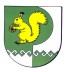 Администрациямуниципального образования«Семисолинское сельское поселение»425140, Моркинский район, д.Семисола, ул.Советская, д.14 тел. (83635)9-56-41№44            25 ноября  2019г